Международный творческий конкурс, 
посвященному празднованию Великой Победы                              «НАСЛЕДНИКИ ПОБЕДЫ-2021»Гудкова Татьяна Владимировна,учитель русского языка и литературыМБОУ СОШ №18 г. НовороссийскаСочинение на тему: «Малая земля»          Мы с вами находимся в городе-герое Новороссийске на набережного Адмирала Серебрякова. Позади меня ансамбль-мемориал «Малая земля». Он является частью комплекса мемориала «Героям Великой Отечественной войны 1941-1945 годов».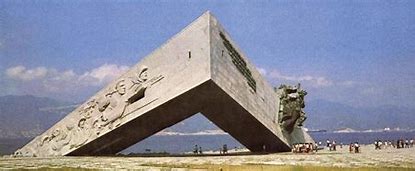            Памятник по своей форме напоминает нос боевого корабля, вырвавшегося на полном ходу из моря на берег. На борту, уходящем в море, на камне изображен многофигурный рельеф с бойцами, готовящимися ринуться в атаку. На противоположном – скульптура, изготовленная из бронзы высотой 9 метров, на половину находящаяся на весу без стандартного пьедестала, который обычно используется для поддержания. Бронзовая скульптура представляет группу десанта, в числе которого: моряк, пехотинец, девушка-санинструктор и командир. Они как будто в ожидании момента высадки, полны мужества и решительности оказаться в очень холодной воде. Мемориал «Малая земля» - это уникальный памятник, который не имеет аналогов нигде в мире.             Конечно, мы все понимаем, что боевой корабль не может так выскакивать из воды на берег – он просто разбился бы, да и подойти к берегу нужно было незаметно. Поэтому (страшно даже представить себе) десантники в ночь с 3 на 4 февраля 1943 высаживались прямо в ледяную воду бушующего моря, со всем обмундированием, с оружием! Даже зябко стало от ужаса, стоит только представить себе эту картину! Потому так велика и нескончаема память о героизме советских солдат, которые во время Великой Отечественной войны сражались за Новороссийск. Отряд десантников во главе с майором Ц.Л. Куниковым в ночь на 4 февраля 1943 года прорвался сквозь вражеский огонь, высадился на берег и захватил небольшой, но очень важный плацдарм, который получил название «Малая Земля». Спустя пять дней на плацдарме, протяженность которого не превышала 8 км с запада на восток и 6 км с севера на юг, находилось уже 17 тысяч советских солдат и офицеров.             Семь месяцев, а точнее 255 дней, велась оборона Малой земли. С этого места начался решающий штурм позиций гитлеровских захватчиков, благодаря которому 16 сентября 1943 года Новороссийск был освобожден, а затем, к 9 октября, и весь Краснодарский край.             Вокруг этого памятника, на окраине города, находится зона заповедника, здесь до сих пор можно увидеть следы – отголоски боёв 1943 года: поросшие травой окопы и траншеи.             Но, давайте зайдем внутрь мемориала, здесь находится музей, называемый галерей боевой славы. Поднимаюсь по длинной лестнице вверх, меня сопровождает траурная музыка, с обеих сторон на плитах из заполированного красного гранита вымощены бронзовыми буквами названия соединений и частей, которые здесь сражались за Малую землю, также размещены изображения портретов Героев Советского Союза – участвовавших в бою за город Новороссийск и саму Малую землю.
Дохожу до центральной, самой верхней части музея-мемориала, на меня производит неизгладимое впечатление скульптурная композиция «Сердце». А на вас? В стене, словно разорванной снарядом артиллерийской пушки, выбита пробоина в форме плацдарма Малая земля. В ней позолоченное сердце, в виде скульптурного изображения. На нем выдавленная надпись: «В памяти, в сердце – навеки», которую можно хорошо прочитать на фото, в данной галерее. Внутри же самого сердца, хранится капсула-гильза, с перечнем списка погибших за Новороссийск в боях. И ежегодно 8 мая, проводится операция под названием «Память», в этот день в торжественной обстановке, в капсулу вкладывают список новых обнаруженных фамилий умерших бойцов. Внутри ниши, на стене из мелкой мозаичной плитки, словно запекшейся кровью рубиновым стеклом выложена клятва, данная бойцами перед десантом: «Волю свою силы свои и кровь свою капля за каплей мы отдадим за счастье народа за тебя, горячо любимая Родина. Клянемся своими знаменами, именем наших жен и детей, именем нашей любимой Родины. Клянемся выстоять в предстоящих схватках с врагом, перемолоть его силы.»              Мемориал Малая земля открыли в 1982 году 16 сентября. Его авторы: скульптор Цигаль В.Е. и архитекторы Хавин В.И., Белопольский Я.Б., Кананин Р.Г.                Добро пожаловать в мемориальный комплекс «Малая земля», дорогие новороссийцы и гости нашего любимого города! Мы гордимся историей родного Новороссийска, его боевой славой. Имена героев, защищавших эту землю, святы для каждого, как нетленна и наша память!